           firma SVOBODA – Lučice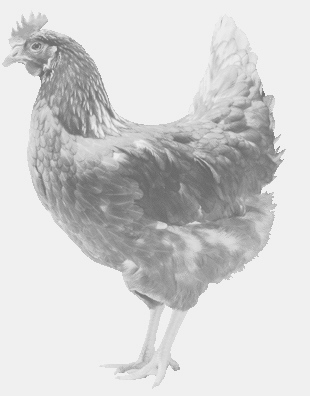  drůbežárna Mírovka, Vadín, 569489358, 777989857NOSNÉ KUŘICEbarva červená a černáStáří:    13-14   týdnůCena:   135-140,- Kč/kusSobota 4. srpna 2018V 13.25 hod.- Nedomice   U kontejneru u rybníkaMožno objednat: 569 489 358, svoboda.lucice@seznam.cz